                   	 	 P.O. Box 11, Tooele UT 84074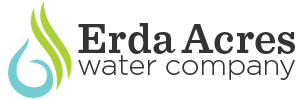 www.erdawater.com(435) 850-9106       (Office)(435) 496-3468 (OperatorAnnual Shareholders Meeting7:00 pm Tuesday November 14, 2023Zoom MeetingCall to OrderAscertain Presence of QuorumProof of Notice of MeetingApprove Minutes from 2022 Annual Shareholders’ MeetingPresident’s ReportReview of Annual letterUpdate on connectionsUpdate on water used2023 Erda Acres Water Scholarship winners – $600Rebecca Webb $300Tucker Rady $300FY 2023 summary2024 ProjectsTreasurer’s Report of fiscal year 2023 and Presentation of 2023-2024 BudgetOther BusinessState loan balance after fiscal year 2023 payments $542,030.Resume updating meters and meter boxes.  Active part of the Cross Connection program.Drought contingencies  -  Nelson well generatorInstalled and operatingElected to use financing (3 annual payments) resulted in Net Income, make early payment.Elected to use $10 & $5 base fee from  FY 2023 for extra payment on generator in FY 2024.AVR system; working through learning curve.MiscellaneousShareholder Q&AElection of Board Members  - 9 members serve 2 year terms, 5 expire odd years, 4 expire even years.Position held by Tom IsomPosition held by Robb AdamPosition held by Dave GundersonPosition held by Jake JacobsonPosition held by Phyllis KimpelMotion for 5 board membersSecond:Vote:Shareholder AdjournNovember 2023 board meeting